Single / Double bottle cabinet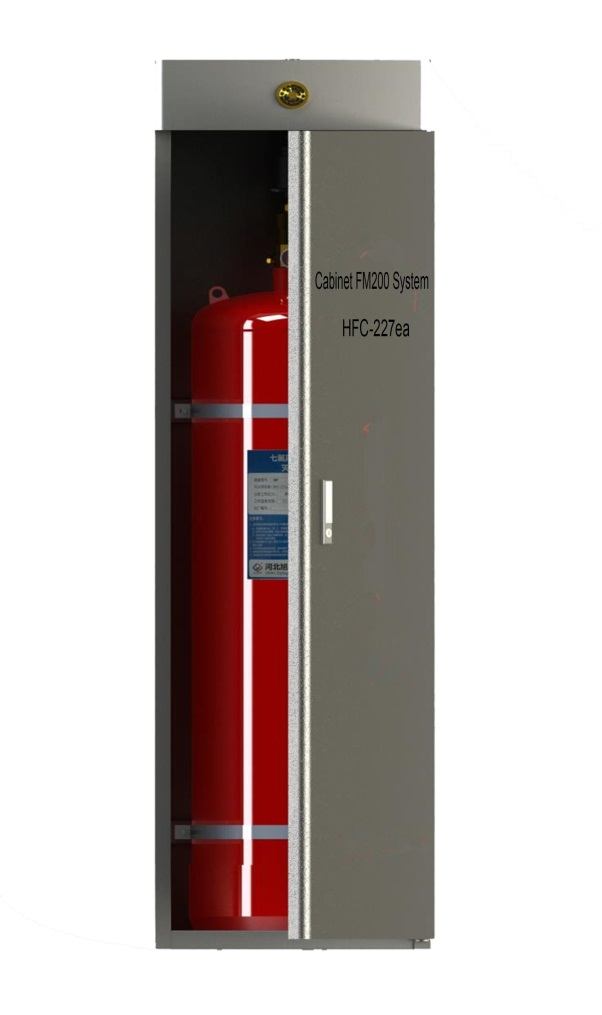 Technical ParameterModelSpecificationLXWXHProduct descriptionSingle - bottle cabinet 40/70L500X500X1450The cabinet is divided into two types : assembly and welding; the thickness of the assembly plate is 1.2mm; welding plate thickness is 1.0mm; the box shape, size can be customized Single - bottle cabinet 90L500X500X1600The cabinet is divided into two types : assembly and welding; the thickness of the assembly plate is 1.2mm; welding plate thickness is 1.0mm; the box shape, size can be customized Single - bottle cabinet 120L500X500X1900The cabinet is divided into two types : assembly and welding; the thickness of the assembly plate is 1.2mm; welding plate thickness is 1.0mm; the box shape, size can be customized Single - bottle cabinet 150L550X520X1900The cabinet is divided into two types : assembly and welding; the thickness of the assembly plate is 1.2mm; welding plate thickness is 1.0mm; the box shape, size can be customized Single - bottle cabinet 180L550X520X2100The cabinet is divided into two types : assembly and welding; the thickness of the assembly plate is 1.2mm; welding plate thickness is 1.0mm; the box shape, size can be customized Double - bottle cabinet40/70L500X900X1450The cabinet is divided into two types : assembly and welding; the thickness of the assembly plate is 1.2mm; welding plate thickness is 1.0mm; the box shape, size can be customized Double - bottle cabinet90L500X900X1600The cabinet is divided into two types : assembly and welding; the thickness of the assembly plate is 1.2mm; welding plate thickness is 1.0mm; the box shape, size can be customized Double - bottle cabinet120L500X900X1900The cabinet is divided into two types : assembly and welding; the thickness of the assembly plate is 1.2mm; welding plate thickness is 1.0mm; the box shape, size can be customized Double - bottle cabinet150L550X1000X1900The cabinet is divided into two types : assembly and welding; the thickness of the assembly plate is 1.2mm; welding plate thickness is 1.0mm; the box shape, size can be customized Double - bottle cabinet180L550X1050X2100The cabinet is divided into two types : assembly and welding; the thickness of the assembly plate is 1.2mm; welding plate thickness is 1.0mm; the box shape, size can be customized 